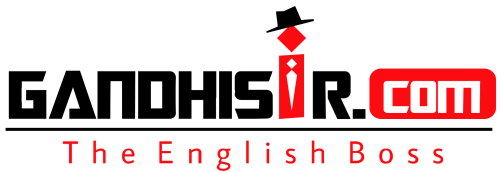 WRITING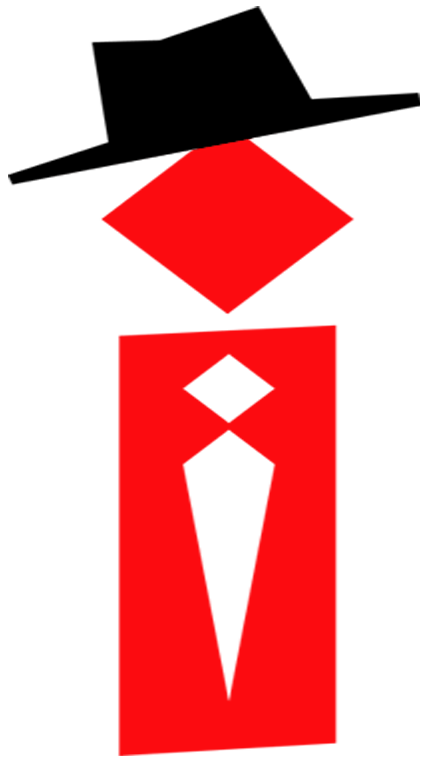 Task 1The maps below show changes in the city of Nelson in recent times.Summarise the information by selecting and reporting the main features, and make comparisons where relevant.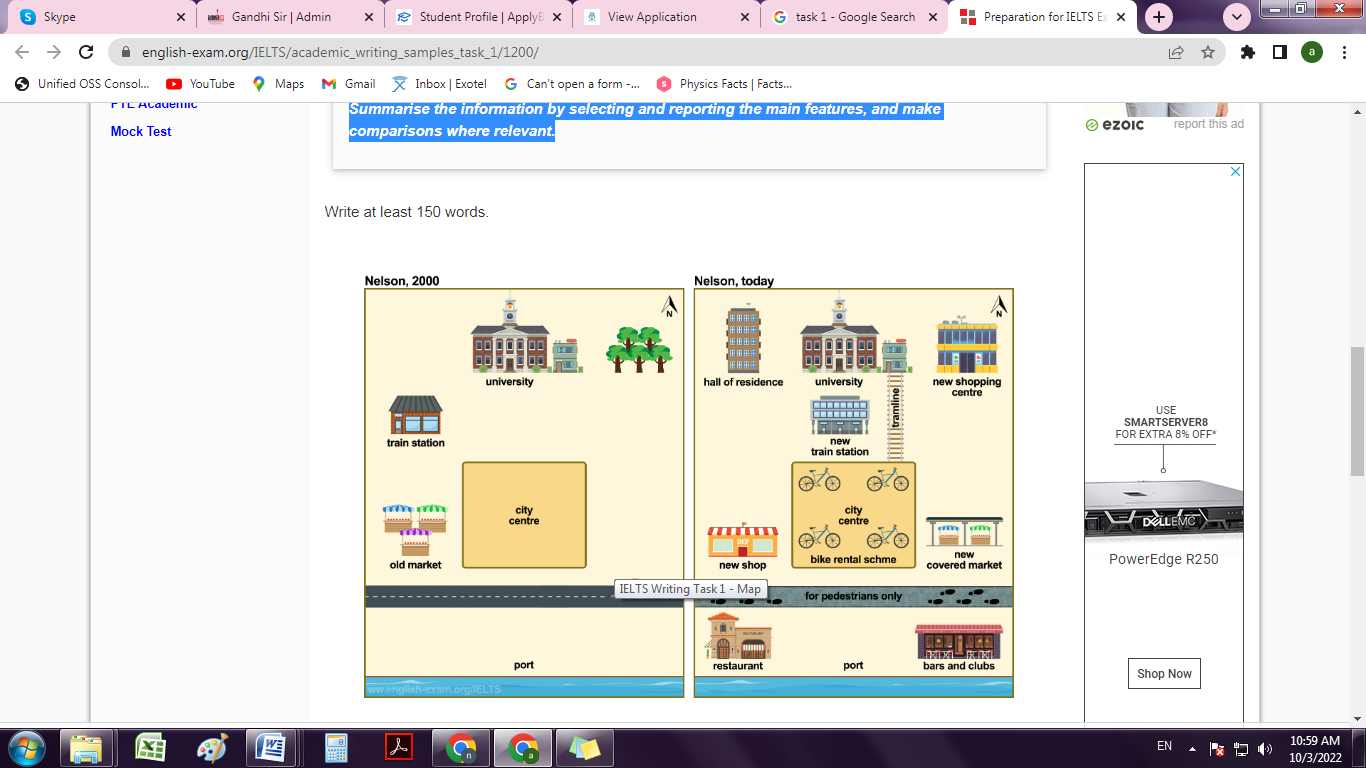 Task 2Nowadays, distance-learning programs have gained in popularity, but some people argue that online courses can never be taken as good as those taken at a college or university in person.To what extent do you agree or disagree?